Zima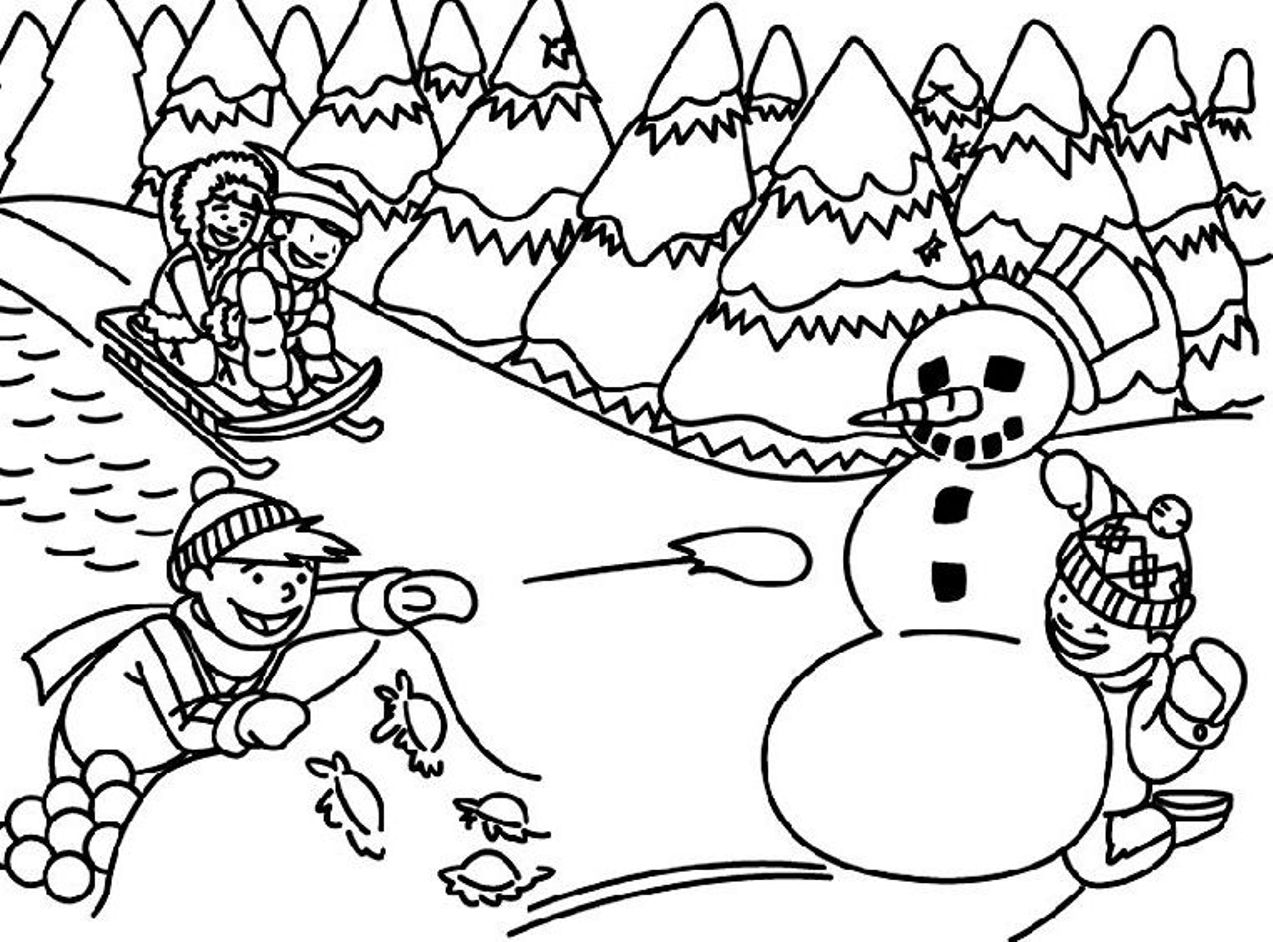 Proleće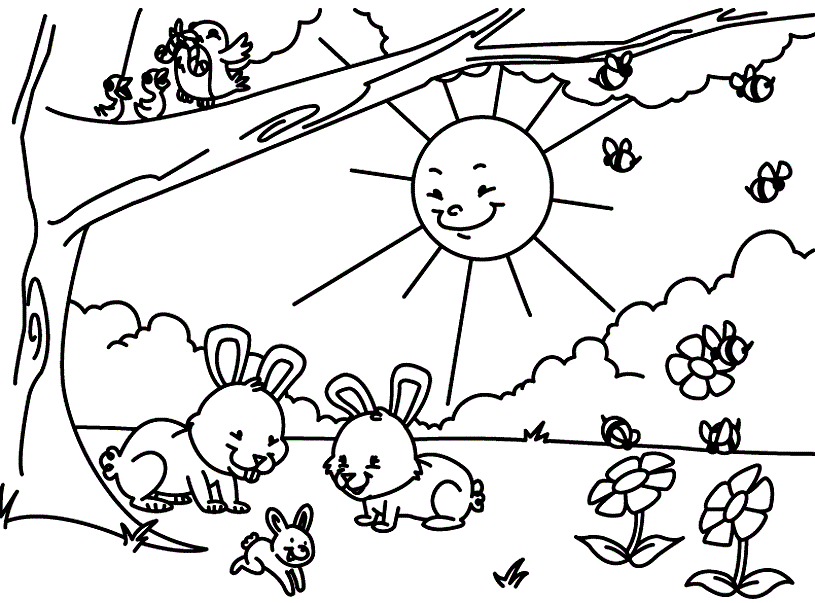 Leto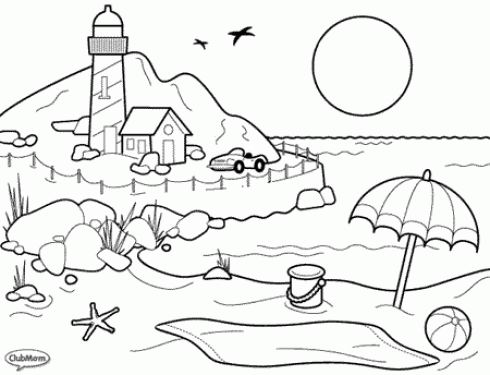 Jesen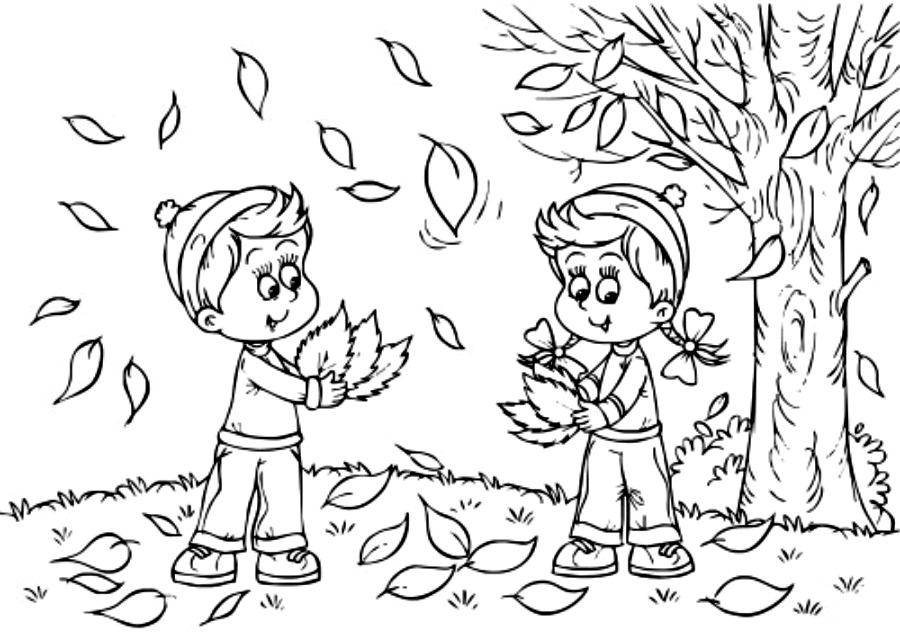 